SEA CLEONAPA HOTEL AND ANNEX (EX CLEOPATRA)  ()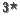 Hotel descriptionThe property is 800 meters from Agia Napa Monastery and Thalassa Museum and 650 meters from the nearest beach. 3* Cleopatra Hotel featuring an outdoor pool and a restaurant,twin rooms,superior twin rooms and 1 bedroom suite. Free Wi-Fi access is available throughout hotel. The property offers free parking.LocationIf you feel like visiting the surroundings, check out Water World at 2 km and Agia Thekla Beach at 6 km. Larnaca International Airport is located 55km from the accommodation.Room informationThe rooms at Cleopatra Hotel feature a satellite TV, free WI-FI, air conditioning, balcony, fridge in one bedroom apartment, tea and coffee making facilities. Private bathroom also comes with a bathtub or shower.Additional informationDuring period 27th of May to the 20th of September are not allowed children under 16.ServicesSatellite TVBreakfast buffetHeatingTerrace (hotel)BarOutdoor Swimming poolReception 24 hoursHair DryerAir conditioning in roomFamily roomsWIFI In roomTV (in room or apt)Safety Box in RoomRestaurantNon-smoking roomsParkingWIFI throughout the hotelDistance to the airport  :  55 kmDistance to town centre  :  0.5 KmAirport name  :  Larnaca (LCA)Distance to the beach  :  0.65 Km